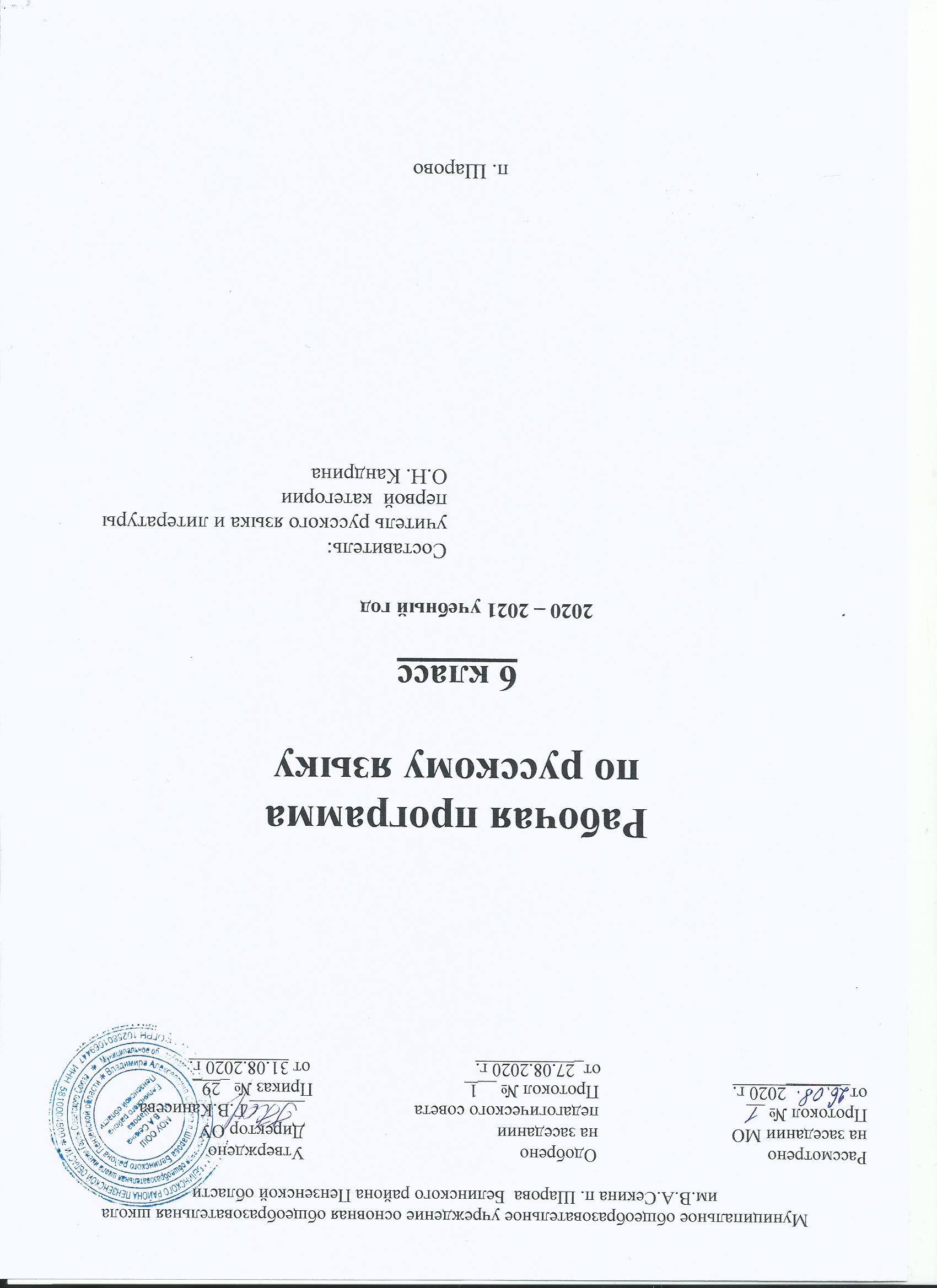 Рабочая программапо английскому языку как второму иностранному 7 класс   2020 – 2021 учебный годСоставитель:учитель  Медведева М.В.п. ШаровоРабочая программа по английскому языку как второму иностранному для 7 класса составлена в соответствии  с  Федеральным государственным образовательным стандартом основного общего образования, на основе Программы по  Английскому языку как второму иностранному:  2-й год обучения. 7 класс, авторы:  Афанасьева О. В., Михеева И. В. 5 – 9 классы. Учебно-методическое пособие. М.: Дрофа, 20161) Планируемые результаты освоения учебного предмета курсаПрограмма направлена на достижение личностных,  метапредметных,  предметных результатов.Личностные результаты- Воспитание российской гражданской идентичности: патриотизма, уважения к Отечеству, прошлому и настоящему многонационального народа России; осознание своей этнической принадлежности, знание истории, языка, культуры своего народа, своего края, основ культурного наследия народов России и человечества; усвоение гуманистических, демократических и традиционных ценностей многонационального российского общества; воспитание чувства ответственности и долга перед Родиной.- Формирование ответственного отношения к учению, готовности и способности обучающихся к саморазвитию и самообразованию на основе мотивации к обучению и познанию, осознанному выбору и построению дальнейшей индивидуальной траектории образования на базе ориентировки в мире профессий и профессиональных предпочтений, с учётом устойчивых познавательных интересов, а также на основе формирования уважительного отношения к труду, развития опыта участия в социально значимом труде.- Формирование целостного мировоззрения, соответствующего современному уровню развития науки и общественной практики, учитывающего социальное, культурное, языковое, духовное многообразие современного мира.- Формирование осознанного, уважительного и доброжелательного отношения к другому человеку, его мнению, мировоззрению, культуре, языку, вере, гражданской позиции, к истории, культуре, религии, традициям, языкам, ценностям народов России и народов мира; готовности и способности вести диалог с другими людьми и достигать в нём взаимопонимания.- Формирование коммуникативной компетентности в общении и сотрудничестве со сверстниками, детьми старшего и младшего возраста, взрослыми в процессе образовательной, общественно полезной, учебно-исследовательской, творческой и других видов деятельности.- Осознание значения семьи в жизни человека и общества, принятие ценности семейной жизни, уважительное и заботливое отношение к членам своей семьи.- Развитие эстетического сознания через освоение художественного наследия народов России и мира, творческой деятельности эстетического характера.Метапредметные результаты- Умение самостоятельно определять цели своего обучения, ставить и формулировать для себя новые задачи в учёбе и познавательной деятельности, развивать мотивы и интересы своей познавательной деятельности (анализировать существующие и планировать будущие образовательные результаты, идентифицировать собственные проблемы и определять главную проблему, ставить цель деятельности на основе определенной проблемы и существующих возможностей, формулировать учебные задачи как шаги достижения поставленной цели деятельности).- Умение самостоятельно планировать пути достижения целей, в том числе альтернативные, осознанно выбирать наиболее эффективные способы решения учебных и познавательных задач (определять необходимые действия в соответствии с учебной и познавательной задачей и составлять алгоритм их выполнения, обосновывать и осуществлять выбор наиболее эффективных способов решения учебных и познавательных задач, составлять план решения проблемы, планировать и корректировать свою индивидуальную образовательную траекторию).- Умение соотносить свои действия с планируемыми результатами, осуществлять контроль своей деятельности в процессе достижения результата, определять способы действий в рамках предложенных условий и требований, корректировать свои действия в соответствии с изменяющейся ситуацией (определять совместно с педагогом и сверстниками критерии планируемых результатов и критерии оценки своей учебной деятельности, отбирать инструменты для оценивания своей деятельности, осуществлять самоконтроль своей деятельности в рамках предложенных условий и требований, оценивать свою деятельность, аргументируя причины достижения или отсутствия планируемого результата, работая по своему плану, вносить коррективы в текущую деятельность на основе анализа изменений ситуации для получения запланированных характеристик продукта/результата, сверять свои действия с целью и, при необходимости, исправлять ошибки самостоятельно).- Умение оценивать правильность выполнения учебной задачи, собственные возможности её решения (определять критерии правильности (корректности) выполнения учебной задачи, оценивать продукт своей деятельности по заданным и/или самостоятельно определенным критериям в соответствии с целью деятельности, фиксировать и анализировать динамику собственных образовательных результатов).- Владение основами самоконтроля, самооценки, принятия решений и осуществления осознанного выбора в учебной и познавательной деятельности (наблюдать и анализировать собственную учебную и познавательную деятельность и деятельность других обучающихся в процессе взаимопроверки, соотносить реальные и планируемые результаты индивидуальной образовательной деятельности и делать выводы, самостоятельно определять причины своего успеха или неуспеха и находить способы выхода из ситуации неуспеха, ретроспективно определять, какие действия по решению учебной задачи или параметры этих действий привели к получению имеющегося продукта учебной деятельности).- Умение определять понятия, создавать обобщения, устанавливать аналогии, классифицировать, самостоятельно выбирать основания и критерии для классификации, устанавливать причинно-следственные связи, строить логическое рассуждение, умозаключение (индуктивное, дедуктивное, по аналогии) и делать выводы (подбирать слова, соподчиненные ключевому слову, определяющие его признаки и свойства, объединять предметы и явления в группы по определенным признакам, сравнивать, классифицировать и обобщать, строить рассуждение на основе сравнения предметов и явлений, выделяя при этом общие признаки, излагать полученную информацию, интерпретируя ее в контексте решаемой задачи, вербализовать эмоциональное впечатление, оказанное на него источником, делать вывод на основе критического анализа разных точек зрения, подтверждать вывод собственной аргументацией или самостоятельно полученными данными).- Умения смыслового чтения (находить в тексте требуемую информацию (в соответствии с целями своей деятельности), ориентироваться в содержании текста, понимать целостный смысл текста, структурировать текст, резюмировать главную идею текста, преобразовывать текст, «переводя» его в другую модальность, критически оценивать содержание и форму текста).- Развитие мотивации к овладению культурой активного использования словарей и других поисковых систем (определять необходимые ключевые поисковые слова и запросы, осуществлять взаимодействие с электронными поисковыми системами, словарями).- Умение организовывать учебное сотрудничество и совместную деятельность с учи-телем и сверстниками; работать индивидуально и в группе: находить общее решение и разрешать конфликты на основе согласования позиций и учёта интересов; формулировать, аргументировать и отстаивать своё мнение.- Умение осознанно использовать речевые средства в соответствии с задачей коммуникации для выражения своих чувств, мыслей и потребностей; планирования и регуляции своей деятельности; владение устной и письменной речью, монологической контекстной речью.- Формирование и развитие компетентности в области использования информационно-коммуникационных технологий (ИКТ-компетенции) (целенаправленно искать и использовать информационные ресурсы, необходимые для решения учебных и практических задач с помощью средств ИКТ, использовать информацию с учетом этических и правовых норм, создавать информационные ресурсы разного типа и для разных аудиторий, соблюдать информационную гигиену и правила информационной безопасности).Предметные результатыКоммуникативные уменияГоворение. Диалогическая речьУченик научится:вести диалог (диалог этикетного характер, диалог-расспрос, диалог побуждение к действию; комбинированный диалог) в стандартных ситуациях неофициального общения в рамках освоенной тематики, соблюдая нормы речевого этикета, принятые в стране изучаемого языка.Ученик получит возможность научиться:вести диалог-обмен мнениями;брать и давать интервью;вести диалог-расспрос на основе нелинейного текста (таблицы, диаграммы и т. д.)Говорение. Монологическая речьУченик научится:строить связное монологическое высказывание с опорой на зрительную наглядность и/или вербальные опоры (ключевые слова, план, вопросы) в рамках освоенной тематики;описывать события с опорой на зрительную наглядность и/или вербальную опору (ключевые слова, план, вопросы);давать краткую характеристику реальных людей и литературных персонажей;передавать основное содержание прочитанного текста с опорой или без опоры на текст, ключевые слова/план/вопросы;описывать картинку/фото с опорой или без опоры на ключевые слова/план/вопросы.Ученик получит возможность научиться:делать сообщение на заданную тему на основе прочитанного;комментировать факты из прочитанного/прослушанного текста, выражать и аргументировать свое отношение к прочитанному/прослушанному;кратко высказываться без предварительной подготовки на заданную тему в соответствии с предложенной ситуацией общения;кратко высказываться с опорой на нелинейный текст (таблицы, диаграммы, расписание и т. п.)кратко излагать результаты выполненной проектной работы.АудированиеУченик научится:воспринимать на слух и понимать основное содержание несложных аутентичных текстов, содержащих некоторое количество неизученных языковых явлений;воспринимать на слух и понимать нужную/интересующую/запрашиваемую информацию в аутентичных текстах, содержащих как изученные языковые явления, так и некоторое количество неизученных языковых явлений.Ученик получит возможность научиться:выделять основную тему в воспринимаемом на слух тексте;использовать контекстуальную или языковую догадку при восприятии на слух текстов, содержащих незнакомые слова.ЧтениеУченик научится:читать и понимать основное содержание несложных аутентичных текстов, содержащие отдельные неизученные языковые явления;читать и находить в несложных аутентичных текстах, содержащих отдельные неизученные языковые явления, нужную/интересующую/запрашиваемую информацию, представленную в явном и в неявном виде;читать и полностью понимать несложные аутентичные тексты, построенные на изученном языковом материале; выразительно читать вслух небольшие построенные на изученном языковом материале аутентичные тексты, демонстрируя понимание прочитанного.Ученик получит возможность научиться:устанавливать причинно-следственную взаимосвязь фактов и событий, изложенных в несложном аутентичном тексте;восстанавливать текст из разрозненных абзацев или путем добавления выпущенных фрагментов.Письменная речьУченик научится:заполнять анкеты и формуляры, сообщая о себе основные сведения (имя, фамилия, пол, возраст, гражданство, национальность, адрес и т. д.);писать короткие поздравления с днем рождения и другими праздниками, с употреблением формул речевого этикета, принятых в стране изучаемого языка, выражать пожелания (объемом 30–40 слов, включая адрес);писать небольшие письменные высказывания с опорой на образец/план.Ученик получит возможность научиться:делать краткие выписки из текста с целью их использования в собственных устных высказываниях;писать электронное письмо (e-mail) зарубежному другу в ответ на электронное письмо-стимул;составлять план/тезисы устного или письменного сообщения;кратко излагать в письменном виде результаты проектной деятельности;писать небольшое письменное высказывание с опорой на нелинейный текст (таблицы, диаграммы и т. п.).Языковые навыки и средства оперирования имиОрфография и пунктуацияУченик научится:правильно писать изученные слова;правильно ставить знаки препинания в конце предложения: точку в конце повествовательного предложения, вопросительный знак в конце вопросительного предложения, восклицательный знак в конце восклицательного предложения;расставлять в личном письме знаки препинания, диктуемые его форматом, в соответствии с нормами, принятыми в стране изучаемого языка.Ученик получит возможность научиться:сравнивать и анализировать буквосочетания английского языка и их транскрипцию.Фонетическая сторона речиУченик научится:различать на слух и адекватно, без фонематических ошибок, ведущих к сбою коммуникации, произносить слова изучаемого иностранного языка;соблюдать правильное ударение в изученных словах;различать коммуникативные типы предложений по их интонации;членить предложение на смысловые группы;адекватно, без ошибок, ведущих к сбою коммуникации, произносить фразы с точки зрения их ритмико-интонационных особенностей (побудительное предложение; общий, специальный, альтернативный и разделительный вопросы), в том числе, соблюдая правило отсутствия фразового ударения на служебных словах.Ученик получит возможность научиться:выражать модальные значения, чувства и эмоции с помощью интонации;различать британские и американские варианты английского языка в прослушанных высказываниях.Лексическая сторона речиУченик научится:узнавать в письменном и звучащем тексте изученные лексические единицы (слова, словосочетания, реплики-клише речевого этикета), в том числе многозначные в пределах тематики основной школы;употреблять в устной и письменной речи в их основном значении изученные лексические единицы (слова, словосочетания, реплики-клише речевого этикета), в том числе многозначные, в пределах тематики основной школы в соответствии с решаемой коммуникативной задачей;соблюдать существующие в английском языке нормы лексической сочетаемости;распознавать и образовывать родственные слова с использованием словосложения и конверсии в пределах тематики основной школы в соответствии с решаемой коммуникативной задачей;распознавать и образовывать родственные слова с использованием аффиксации в пределах изучаемой тематики в соответствии с решаемой коммуникативной задачей:глаголы при помощи аффиксов dis-, mis-, re-, -ize/-ise;имена существительные при помощи суффиксов -or/-er, -ist , -sion/-tion, -ment, -ity , -ness, -ship, -ing;наречия при помощи суффикса -ly;имена существительные, имена прилагательные, наречия при помощи отрицательных префиксов un-, im-/in-;числительные при помощи суффиксов -teen, -ty.Ученик получит возможность научиться:распознавать и употреблять в речи в нескольких значениях многозначные слова, изученные в пределах тематики основной школы;знать различия между явлениями синонимии и антонимии; употреблять в речи изученные синонимы и антонимы адекватно ситуации общения;распознавать и употреблять в речи наиболее распространенные фразовые глаголы;распознавать принадлежность слов к частям речи по аффиксам;распознавать и употреблять в речи различные средства связи в тексте для обеспечения его целостности (firstly, tobeginwith, however, asforme, finally, atlast, etc.);использовать языковую догадку в процессе чтения и аудирования (догадываться о значении незнакомых слов по контексту, по сходству с русским/ родным языком, по словообразовательным элементам.Грамматическая сторона речиУченик научится:оперировать в процессе устного и письменного общения основными синтаксическими конструкциями и морфологическими формами в соответствии с коммуникативной задачей в коммуникативно-значимом контексте:распознавать и употреблять в речи различные коммуникативные типы предложений: повествовательные (в утвердительной и отрицательной форме) вопросительные (общий, специальный, альтернативный и разделительный вопросы), побудительные (в утвердительной и отрицательной форме) и восклицательные;распознавать и употреблять в речи распространенные и нераспространенные простые предложения, в том числе с несколькими обстоятельствами, следующими в определенном порядке;распознавать и употреблять в речи предложения с начальнымI t;распознавать и употреблять в речи предложения с начальным There + tobe;распознавать и употреблять в речи сложносочиненные предложения с сочинительными союзами and, but, or;распознавать и употреблять в речи имена существительные в единственном числе и во множественном числе, образованные по правилу, и исключения;распознавать и употреблять в речи существительные с определенным/неопределенным/нулевым артиклем;распознавать и употреблять в речи местоимения: личные (в именительном и объектном падежах, в абсолютной форме), притяжательные, возвратные, указательные, неопределенные и их производные, относительные, вопросительные;распознавать и употреблять в речи имена прилагательные в положительной, сравнительной и превосходной степенях, образованные по правилу, и исключения;распознавать и употреблять в речи наречия времени и образа действия и слова, выражающие количество (many/much, few/a few, little/a little); наречия в положительной, сравнительной и превосходной степенях, образованные по правилу и исключения;распознавать и употреблять в речи количественные и порядковые числительные;распознавать и употреблять в речи глаголы в наиболее употребительных временных формах действительного залога: Present Simple, Past Simple, Present Continuous;распознавать и употреблять в речи to be going to;распознавать и употреблять в речи модальные глаголы и их эквиваленты (may, can);распознавать и употреблять в речи предлоги места, времени, направления; предлоги, употребляемые при глаголах в страдательном залоге.Ученик получит возможность научиться:распознавать и употреблять в речи конструкции с глаголами на -ing: tolove/hatedoingsomething; Stoptalking;распознавать и употреблять в речи определения, выраженные прилагательными, в правильном порядке их следования.Социокультурные знания и уменияУченик научится:употреблять в устной и письменной речи в ситуациях формального и неформального общения основные нормы речевого этикета, принятые в странах изучаемого языка;представлять родную страну и культуру на английском языке;понимать социокультурные реалии при чтении и аудировании в рамках изученного материалаУченик получит возможность научиться:использовать социокультурные реалии при создании устных и письменных высказываний;находить сходство и различие в традициях родной страны и страны/стран изучаемого языка.Компенсаторные уменияУченик научится:выходить из положения при дефиците языковых средств: использовать переспрос при говорении.Ученик получит возможность научиться:использовать перифраз, синонимические и антонимические средства при говорении;пользоваться языковой и контекстуальной догадкой при аудировании и чтении.2) Содержание учебного предмета, курса1. TravellinginRussiaandabroad.Путешествие в России и за границей.Повторение материала изученного в 6 классе.Посещение разных стран и городов. Систематизация знаний по теме «Прошедшее время». Достопримечательности посещаемых мест. Развитие навыков употребления модальных глаголов.Защита проекта на тему «Моя малая Родина».  Анализ контрольной работы.2. VisitingBritain.Посещаем Британию.Поездка за границу. Развитие навыков аудирования. Озёрный край. Актуализация знаний по теме «Наречия количества».Достопримечательности Лондона. Введение конструкций для сравнения существительных.Крупные города Англии. Развитие навыков употребления сравнительных степеней прилагательных.Объекты культурного мирового значения. Развитие навыков аудирования. Беседа по теме «Я люблю путешествовать».Обобщающий урок по теме «Посещая Великобританию».Контрольная работа по теме «Посещая Великобританию».Защита проекта на тему «Достопримечательности моего города». Анализ контрольной работы.3. Biography.Биография.Как найти дорогу. Употребление порядковых числительных. Биография Гарри Баркера. Абсолютная форма местоимений.Занятия людей. Построение придаточные предложений.Известные люди. Развитие навыков употребления множественного числа существительного.Известные люди. Развитие навыков употребления множественного числа существительного.Контрольная работа по теме «Биография».Обобщающий урок по теме «Биография». Подготовка к контрольной работе.Беседа по теме «Расскажи мне о себе». Обобщающий урок по теме: «Биография». Подготовка к контрольной работе.Контрольная работа по теме: «Биография». Защита проекта на тему: «Известные личности твоего города». Анализ контрольной работы.4. Traditions, holidays, festivals.Традиции, праздники, фестивали. Защита проекта на тему: «Известные личности твоего города». Анализ контрольной работы. Праздники Великобритании. Развитие навыков детального чтения.Фестивали Великобритании. Обучение аудированию  общим пониманием. Символы праздников. Разница между простым прошедшим и прошедшим длительным временами. Новый год и Рождество.. Развитие навыков употребленияпредлогов при обстоятельствах времени. Новый год в странах мира. Обобщающий урок по теме: «Традиции, праздники, фестивали». Подготовка к контрольной работе. Контрольная работа по теме: «Традиции, праздники, фестивали». Защита проекта на тему: «Мой любимый праздник». Анализ контрольной работы5. It’sawonderfulworld! Этот  прекрасный мир!День рождения королевы. Развитие навыков поискового чтения. Погода. Развитие навыков говорения. Климат в разных частях Европы. Условные придаточные. Осень. Активизация знаний по теме: «Уловные придаточные» Твое любимое время года. Развитие монологичекой речи. Беседа по теме « Окружающий на мир».Обобщающий урок по теме: «Этот  прекрасный мир!». Контрольная работа по теме: «Этот  прекрасный мир!». Защита проекта на тему: «Круговорот времени года». 6. Thewaywelook. То,как мы выглядим.Части тела. Какой ты? Модальныеглаголы. Черты характера. Предметы одежды. Человек и его одежда. Беседа по теме « Каков я в твоих глазах?».Обобщающий урок по теме: «Как мы выглядим».Контрольная работа по теме: «Как мы выглядим». Анализ контрольной работы7. Inandoutofschool. В школе и дома.Школьные принадлежности. Глаголы говорения.    Исчисляемые и неисчисляемые существительные. Школы в Англии и Уэльса. Школьные предметы. Школа России. Летние каникулы. Беседа по тем: «Школьные годы» Обобщающий урок по теме: «В школу, из школы».Контрольная работа по теме: ««В школу, из школы». Анализ контрольной работы. Актуализация полученных знаний. Итоговая контрольная работа по темам разделов 1-7.8. Повторение. Настоящее время глагола. Прошедшее время глагола. Будущее время глагола.3.) Тематическое планирование с указанием количества часов,отводимых на освоение каждой темы4.) Календарно - тематическое планирование Всего 68 часов, 2 часа в неделю.Учебник: Английский язык как второй иностранный (2-й год обучения) 7 класс: учебник  для общеобразовательных учрежденийИздательство М.: Дрофа 2018г.Авторы: О.В. Афанасьева, И.В. МихееваСписок литературы1. Учебник «Английский язык»: 5-9 кл.: учебник для общеобразовательных учреждений / О. В. Афанасьева, И. В. Михеева. – М.: Дрофа, 2015.2. Примерная программа по иностранному языку, опубликованной в Сборнике нормативных документов МО РФ «Английский язык как второй  иностранный»3.Федеральный компонент Государственного стандарта, Издательство Дрофа, 2012 год издания.4. Афанасьева О.В. Новый курс английского языка для российских школ. 2-й год обучения. 7кл.: книга для учителя/ О.В. Афанасьева, И.В. Михеева. – М.: Дрофа, 2010. – 222 с.5.Афанасьева О.В. Программа к УМК О.В. Афанасьевой, И.В. Михеевой «Новый курс английского языка для российских школ». 1 – 5-й годы обучения. 5 – 9 кл.: учебная программа по английскому языку для общеобразовательных учреждений/ О.В. Афанасьева, И.В. Михеева, Н.В. Языкова. – Дрофа, 2010. – 62 с.6.Соловова Е. Н. Методика обучения иностранным языкам: базовый курс: пособие для студентов пед. вузов и учителей / Е. Н. Соловова. – М.: АСТ: Астрель, 2008.№ п/п№ур.Содержание учебного материалаКол-во  часов1.Travelling in Russia and abroad. Путешествие в России и за границей. (9ч.)1.Travelling in Russia and abroad. Путешествие в России и за границей. (9ч.)1.Travelling in Russia and abroad. Путешествие в России и за границей. (9ч.)1.Travelling in Russia and abroad. Путешествие в России и за границей. (9ч.)Повторение материала изученного в 6 классе.Посещение разных стран и городов. Систематизация знаний по теме «Прошедшее время»1Достопримечательности посещаемых мест. Развитие навыков употребления модальных глаголов.1Воспоминания о путешествиях. Развитие навыков построения вопроса в прошедшем времени.1Отдых летом. Обучение монологическому высказыванию.1Причины путешествий. Развитие навыков использования артиклей с географическими названиями.1Обобщающий урок по теме «Путешествуя в России и за границей».  Подготовка к контрольной работе.1Контрольная работа по теме «Путешествуя в России и за границей».1Защита проекта на тему «Моя малая Родина».  Анализ контрольной работы.12.VisitingBritain. ПосещаемБританию. (9ч.)2.VisitingBritain. ПосещаемБританию. (9ч.)2.VisitingBritain. ПосещаемБританию. (9ч.)2.VisitingBritain. ПосещаемБританию. (9ч.)Поездка за границу. Развитие навыков аудирования.1Озёрный край. Актуализация знаний по теме «Наречия количества».1Достопримечательности Лондона. Введение конструкций для сравнения существительных.1Крупные города Англии. Развитие навыков употребления сравнительных степеней прилагательных.1Объекты культурного мирового значения. Развитие навыков аудирования.1Беседа по теме «Я люблю путешествовать».1Обобщающий урок по теме «Посещая Великобританию».1Контрольная работа по теме «Посещая Великобританию».1Защита проекта на тему «Достопримечательности моего города». Анализ контрольной работы.13. Biography. Биография. (9ч.)3. Biography. Биография. (9ч.)3. Biography. Биография. (9ч.)3. Biography. Биография. (9ч.)Как найти дорогу. Употребление порядковых числительных.1Биография Гарри Баркера. Абсолютная форма местоимений.1Занятия людей. Построение придаточные предложений.1Известные люди. Развитие навыков употребления множественного числа существительного.1Известные люди. Развитие навыков употребления множественного числа существительного.1Беседа по теме «Расскажи мне о себе».1Обобщающий урок по теме «Биография». Подготовка к контрольной работе.1Контрольная работа по теме «Биография».1Защита проекта на тему: «Известные личности твоего города». Анализ контрольной работы.14. Traditions, holidays, festivals. Традиции, праздники, фестивали.(9ч.)4. Traditions, holidays, festivals. Традиции, праздники, фестивали.(9ч.)4. Traditions, holidays, festivals. Традиции, праздники, фестивали.(9ч.)4. Traditions, holidays, festivals. Традиции, праздники, фестивали.(9ч.)1.Защита проекта на тему: «Известные личности твоего города». Анализ контрольной работы12.Праздники Великобритании. Развитие навыков детального чтения.13.Фестивали Великобритании. Обучение аудированию  общим пониманием.14.Символы праздников. Разница между простым прошедшим и прошедшим длительным временами.15.Новый год и Рождество.  Развитие навыков употребленияпредлогов при обстоятельствах времени.16.Новый год в странах мира.17.Обобщающий урок по теме: «Традиции, праздники, фестивали». Подготовка к контрольной работе.18.Контрольная работа по теме: «Традиции, праздники, фестивали».19.Защита проекта на тему: «Мой любимый праздник». Анализ контрольной работы15. It’sawonderfulworld! Этот  прекрасный мир! (9ч.)5. It’sawonderfulworld! Этот  прекрасный мир! (9ч.)5. It’sawonderfulworld! Этот  прекрасный мир! (9ч.)5. It’sawonderfulworld! Этот  прекрасный мир! (9ч.)1.День рождения королевы. Развитие навыков поискового чтения.12.Погода. Развитие навыков говорения.13.Климат в разных частях Европы. Условные придаточные14.Осень. Активизация знаний по теме: «Уловные придаточные»15.Твое любимое время года. Развитие монологичекой речи.16.Беседа по теме « Окружающий на мир».17.Обобщающий урок по теме: «Этот  прекрасный мир!».18.Контрольная работа по теме: «Этот  прекрасный мир!».19.Защита проекта на тему: «Круговорот времени года». 16. Thewaywelook. То,как мы выглядим. (9 ч.)6. Thewaywelook. То,как мы выглядим. (9 ч.)6. Thewaywelook. То,как мы выглядим. (9 ч.)6. Thewaywelook. То,как мы выглядим. (9 ч.)1.Части тела.12.Какой ты? Модальные глаголы.13.Черты характера.14.Предметы одежды.15.Человек и его одежда.16.Беседа по теме « Каков я в твоих глазах?».17.Обобщающий урок по теме: «Как мы выглядим».18.Контрольная работа по теме: «Как мы выглядим».19.Анализ контрольной работы17. Inandoutofschool. В школе и дома.(11ч.)7. Inandoutofschool. В школе и дома.(11ч.)7. Inandoutofschool. В школе и дома.(11ч.)7. Inandoutofschool. В школе и дома.(11ч.)1.Школьные принадлежности. Исчисляемые и неисчисляемые существительные.12.Школы в Англии и Уэльса. Глаголы говорения.    13.Школьные предметы.14.Школа России.15.Летние каникулы.16.Беседа по тем: «Школьные годы»17.Обобщающий урок по теме: «В школу, из школы».18.Контрольная работа по теме: ««В школу, из школы».19.Анализ контрольной работы.110.Актуализация полученных знаний.111.Итоговая контрольная работа по темам разделов 1-7.18. Повторение.8. Повторение.8. Повторение.8. Повторение.1.Настоящее время глагола.12.Прошедшее время глагола.13.Будущее время глагола.1№ п/п№ур.Содержание учебного материалаДата1.Travelling in Russia and abroad. Путешествие в России и за границей. (9ч.)1.Travelling in Russia and abroad. Путешествие в России и за границей. (9ч.)1.Travelling in Russia and abroad. Путешествие в России и за границей. (9ч.)1.Travelling in Russia and abroad. Путешествие в России и за границей. (9ч.)1.Повторение материала изученного в 6 классе.04.092.Посещение разных стран и городов. Систематизация знаний по теме «Прошедшее время»08.093.Достопримечательности посещаемых мест. Развитие навыков употребления модальных глаголов.10.094.Воспоминания о путешествиях. Развитие навыков построения вопроса в прошедшем времени.11.095.Отдых летом. Обучение монологическому высказыванию.15.096.Причины путешествий. Развитие навыков использования артиклей с географическими названиями.18.097.Обобщающий урок по теме «Путешествуя в России и за границей».  Подготовка к контрольной работе.22.098.Контрольная работа по теме «Путешествуя в России и за границей».25.099.Защита проекта на тему «Моя малая Родина».  Анализ контрольной работы.29.092.Visiting Britain. ПосещаемБританию. (9ч.)2.Visiting Britain. ПосещаемБританию. (9ч.)2.Visiting Britain. ПосещаемБританию. (9ч.)2.Visiting Britain. ПосещаемБританию. (9ч.)1.Поездка за границу. Развитие навыков аудирования.02.102.Озёрный край. Актуализация знаний по теме «Наречия количества». 06.103.Достопримечательности Лондона. Введение конструкций для сравнения существительных.08.104.Крупные города Англии. Развитие навыков употребления сравнительных степеней прилагательных.09.105.Объекты культурного мирового значения. Развитие навыков аудирования.13.106.Беседа по теме «Я люблю путешествовать».16.107.Обобщающий урок по теме «Посещая Великобританию».20.108.Контрольная работа по теме «Посещая Великобританию».22.109.Защита проекта на тему «Достопримечательности моего города». Анализ контрольной работы.23.103. Biography. Биография. (9ч.)3. Biography. Биография. (9ч.)3. Biography. Биография. (9ч.)3. Biography. Биография. (9ч.)1.Как найти дорогу. Употребление порядковых числительных.13.112.Биография Гарри Баркера. Абсолютная форма местоимений.17.113.Занятия людей. Построение придаточные предложений.20.114.Известные люди. Развитие навыков употребления множественного числа существительного.24.115.Известные люди. Развитие навыков употребления множественного числа существительного.     26.116.Беседа по теме «Расскажи мне о себе».27.117.Обобщающий урок по теме «Биография». Подготовка к контрольной работе.01.128.Контрольная работа по теме «Биография». 04.129.Защита проекта на тему: «Известные личности твоего города». Анализконтрольнойработы. 08.124. Traditions, holidays, festivals. Традиции, праздники, фестивали.(9ч.)4. Traditions, holidays, festivals. Традиции, праздники, фестивали.(9ч.)4. Traditions, holidays, festivals. Традиции, праздники, фестивали.(9ч.)4. Traditions, holidays, festivals. Традиции, праздники, фестивали.(9ч.)1.Защита проекта на тему: «Известные личности твоего города». Анализ контрольной работы11.122.Праздники Великобритании. Развитие навыков детального чтения.15.123.Фестивали Великобритании. Обучение аудированию  общим пониманием.18.124.Символы праздников. Разница между простым прошедшим и прошедшим длительным временами.22.125.Новый год и Рождество.  Развитие навыков употребленияпредлогов при обстоятельствах времени.25.126.Новый год в странах мира.15.017.Обобщающий урок по теме: «Традиции, праздники, фестивали». Подготовка к контрольной работе.19.018.Контрольная работа по теме: «Традиции, праздники, фестивали».22.019.Защита проекта на тему: «Мой любимый праздник». Анализ контрольной работы26.015. It’sawonderfulworld! Этот  прекрасный мир! (9ч.)5. It’sawonderfulworld! Этот  прекрасный мир! (9ч.)5. It’sawonderfulworld! Этот  прекрасный мир! (9ч.)5. It’sawonderfulworld! Этот  прекрасный мир! (9ч.)1.День рождения королевы. Развитие навыков поискового чтения.29.012.Погода. Развитие навыков говорения.02.023.Климат в разных частях Европы. Условные придаточные05.024.Осень. Активизация знаний по теме: «Уловные придаточные»09.025.Твое любимое время года. Развитие монологичекой речи.12.026.Беседа по теме « Окружающий на мир».16.027.Обобщающий урок по теме: «Этот  прекрасный мир!».19.028.Контрольная работа по теме: «Этот  прекрасный мир!».24.029.Защита проекта на тему: «Круговорот времени года». 25.026. Thewaywelook. То, как мы выглядим. (9 ч.)6. Thewaywelook. То, как мы выглядим. (9 ч.)6. Thewaywelook. То, как мы выглядим. (9 ч.)6. Thewaywelook. То, как мы выглядим. (9 ч.)1.Части тела.26.022.Какой ты? Модальные глаголы .  02.033.Черты характера.  05.034.Предметы одежды.09.035.Человек и его одежда.12.036.Беседа по теме « Каков я в твоих глазах?».16.037.Обобщающий урок по теме: «Как мы выглядим».19.038.Контрольная работа по теме: «Как мы выглядим».23.039.Анализ контрольной работы26.037. In and out of school. В школе и дома.(11ч.)7. In and out of school. В школе и дома.(11ч.)7. In and out of school. В школе и дома.(11ч.)7. In and out of school. В школе и дома.(11ч.)1.Школьные принадлежности. Исчисляемые и неисчисляемые существительные.06.042.Школы в Англии и Уэльса. Глаголы говорения.      09.043.Школьные предметы.13.044.Школа России.16.045.Летние каникулы.23.046.Беседа по тем: «Школьные годы»27.047.Обобщающий урок по теме: «В школу, из школы».30.048.Контрольная работа по теме: ««В школу, из школы».04.059.Анализ контрольной работы.07.0510.Актуализация полученных знаний.11.0511.Итоговая контрольная работа по темам разделов 1-7.14.058. Повторение.8. Повторение.8. Повторение.8. Повторение.1.Настоящее время глагола.18.052.Прошедшее время глагола.21.053.Будущее время глагола.28.05